Základní a Mateřská škola Bitozeves
Bitozeves 89, Louny 440 01, 
e-mail: skola@skolabitozeves.cz, telefon: 415 783 055, 736 472 820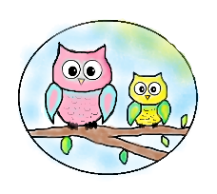 Kritéria pro přijímání dětí k předškolnímu vzděláváníŠkolní rok 2023/2024Ředitelka Základní a Mateřské školy Bitozeves, Bitozeves 89, okres Louny stanovila následující kritéria, podle nichž bude postupovat v zastoupení vedoucí učitelky MŠ při rozhodování na základě ustanovení § 165 odst. 2 písm. b) zákona č. 561/2004 Sb., o předškolním, základním, středním, vyšším odborném a jiném vzdělávání (školský zákon), ve znění pozdějších předpisů, o přijetí dítěte k předškolnímu vzdělávání v mateřské škole v případě, kdy počet žádostí o přijetí k předškolnímu vzdělávání v daném roce překročí stanovenou kapacitu maximálního počtu dětí pro mateřskou školu. Předškolní vzdělávání se organizuje pro děti ve věku od 2 do zpravidla 6 let. Dítě mladší 3 let nemá na přijetí do mateřské školy právní nárok. Od počátku školního roku, který následuje po dni, kdy dítě dosáhne pátého roku věku, do zahájení povinné školní docházky dítěte, je předškolní vzdělávání povinné, není-li dále stanoveno jinak.Zápis k předškolnímu vzdělávání od následujícího školního roku se koná v období od 2. května do 16. května. Termín a místo zápisu stanoví ředitel mateřské školy v dohodě se zřizovatelem a zveřejní je způsobem v místě obvyklým.Ředitelka Základní a Mateřské školy Bitozeves rozhoduje o přijetí dítěte do mateřské školy, popřípadě o stanovení zkušebního pobytu dítěte, jehož délka nesmí přesáhnout 3 měsíce. Do mateřské školy zřízené obcí nebo svazkem obcí se přednostně přijímají děti, které před začátkem školního roku dosáhnou nejméně třetího roku věku, pokud mají místo trvalého pobytu, v případě cizinců místo pobytu, v příslušném školském obvodu (§ 179 odst. 3) nebo jsou umístěné v tomto obvodu v dětském domově, a to do výše povoleného počtu dětí uvedeného ve školském rejstříku.Upřednostnění se týká též dětí občanů Evropské unie či občanů třetích zemí, kteří mají hlášeno místo pobytu na území obce. Občané třetích zemí jsou povinni doložit oprávnění k pobytu na území České republiky ve smyslu ustanovení § 20 odst. 2 písm. d) školského zákona. KritériumKritériumBodyTrvalý pobyt dítěte*Předškolák s trvalým pobytem v obci nebo ve smluvní obci (Tatinná, Nehasice, Vidovle)50Trvalý pobyt dítěte*Předškolák s trvalým pobytem mimo obec či smluvní obce5Trvalý pobyt dítěte*Trvalý pobyt v obci nebo ve smluvní obci (Tatinná, Nehasice, Vidovle)10Trvalý pobyt dítěte*Trvalý pobyt mimo obec či smluvní obce0Věk dítěte** 2 roky věku0Věk dítěte** 3 roky věku3Věk dítěte** 4 roky věku4Věk dítěte** 5 let věku5Věk dítěte** K okamžiku sestavování pořadí, v případě rovností bodů, se děti seřadí podle data narození